Муниципальное автономное дошкольное образовательное учреждение«Детский сад № 377»Образовательный проект «Летние виды спорта»                               Воспитатели:                                                                    Панасенко Анастасия  Владимировна                                                                                                            Хлебалова Ольга ВикторовнаПермь 2022Аналитическая справка	С целью формирования у  детей желания заниматься летними видами спорта, мы провели проект на тему «Летние виды спорта». В проекте принимали участие дети и родители. Дети узнали, как можно разнообразить свои летние развлечения, как укрепить свое здоровье. Родители повысили свою педагогическую компетентность в вопросах здоровья и спорта своих детей.Приложения Рисование «Я знаю летние виды спорта»               Аппликация 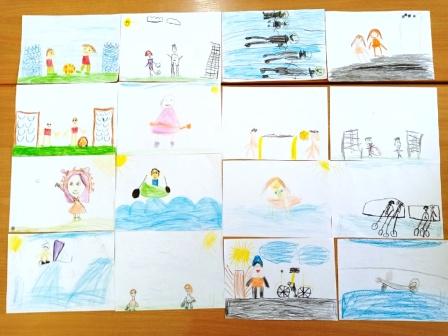 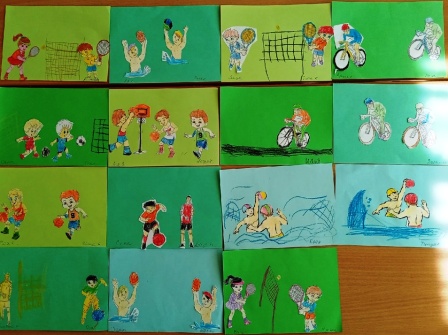                                       Подвижные игры на улице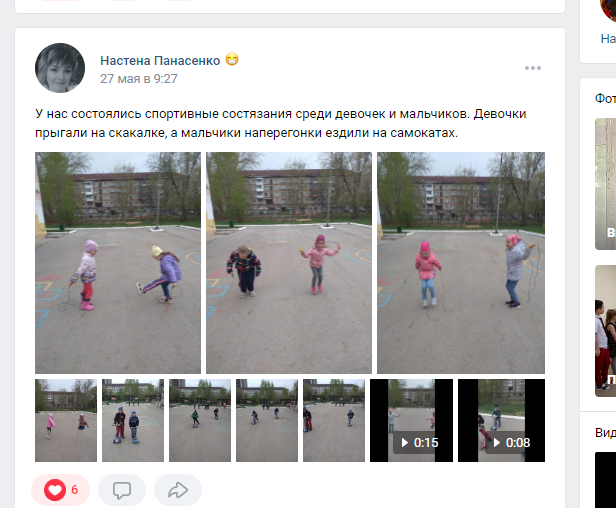 Работа с родителями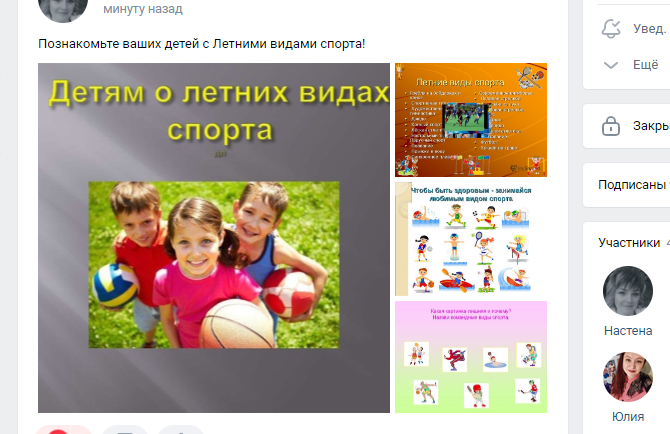 РРаСодержаниеПоясненияНазвание проектаЛетние виды спортаТипкраткосрочный, информационный, практико-ориентированныйУчастникиВоспитатели подготовительной  группыПанасенко А.В., Хлебалова О.В.Дети 6-7 летМасштаб По количеству участников: групповой.Период: 29.05.2022 – 10.06.2022Основания для разработки. Проблема.Проблема: расширить знания детей о летних видах спорта. Работа посвящена расширению знаний детей 6-7 лет о летних видах спорта. Самое важное, это объяснить детям, что любой вид спорта начинается с физической культуры, которой нужно приучать себя заниматься с раннего возраста, что физическая культура – это не только залог возможных спортивных достижений в будущем, но прежде всего залог и гарантия здоровья человека.ЦельФормирование социальной и личностной мотивации детей старшего дошкольного возраста на сохранение и укрепление своего здоровья посредством привлечения их к занятиям летними видами спорта.Задачи- Формировать у детей привычку к здоровому образу жизни и потребность в разнообразной самостоятельной двигательной деятельности на воздухе. - Развивать у детей физические качества: ловкость, быстроту, выносливость.- Способствовать расширению кругозора детей о летних видах спорта.Закреплять понятия: «Спортивная одежда», «Летние виды спорта»- Воспитывать у детей нравственно – волевые качества, коммуникативные способности и трудолюбие в ходе коллективной деятельности. Этапы реализации1 этап - подготовительный создание условий для реализации проекта. Определение мотивации, цели, задач по реализации проекта «Летние виды спорта».Подбор методической литературы, художественной литературы, загадок, пословиц по теме.Подбор иллюстративного материала, дидактических игр по теме.Просмотр мультфильмов по теме.Беседы с детьми о летних видах спортаРабота с родителями: Родителям совместно с детьми предлагается посмотреть мультфильмы о летних видах спорта2 этап – основнойБеседа: «Летние виды спорта»Задачи: - обогатить и систематизировать знания детей о летних видах спорта, развивать логическое мышление; - продолжать развивать речь дошкольников; - формировать потребность в здоровом образе жизни.Продуктивная деятельность (аппликация): Цель: учить составлять сюжетную композицию из вылепленных фигур. Лепить из пластилина фигуру человека в движении.Просмотр мультфильма Беседы: «О своих любимых летних видах спорта», «Зачем заниматься физкультурой», «Мы дружим с физкультурой».Загадки: о летнем спорте, о спортивных принадлежностях, о спортсменах.Пословицы и поговорки: о спорте и здоровье.В РППС внесена тематическая папка «О летнем спорте для детей» (стихи, загадки, “найди лишнее”, “Игры с фонариком”, “Найди по тени виды спорта”).Проведение дидактического упражнения по развитию речи В.В. Гербовой: Цель: развивать умение детей понимать и правильно использовать слова, обозначающие пространственные отношения. Учить вести диалог.Конструирование из разных видов конструктораПодвижные игры3 этап – заключительныйВыставка рисунков «Летние виды спорта».Тематическая папка «О летних видах спорта для детей» (стихи, загадки, пословицы)Заключительная викторина с детьми  о летних видах спорта.Ожидаемые результатыОжидаемый результат:При успешной реализации поставленной цели планировали получить следующие результаты:Повышение уровня мотивации к деятельности, компетентности детей по теме «Летние виды спорта».закрепление знаний и представлений детей о летних видах спортаразвитие творческого воображения, творческого мышленияПолученный результат:В результате проделанной работы мы пришли к поставленной перед нами цели, вызвав интерес у детей к летним видам спорта.